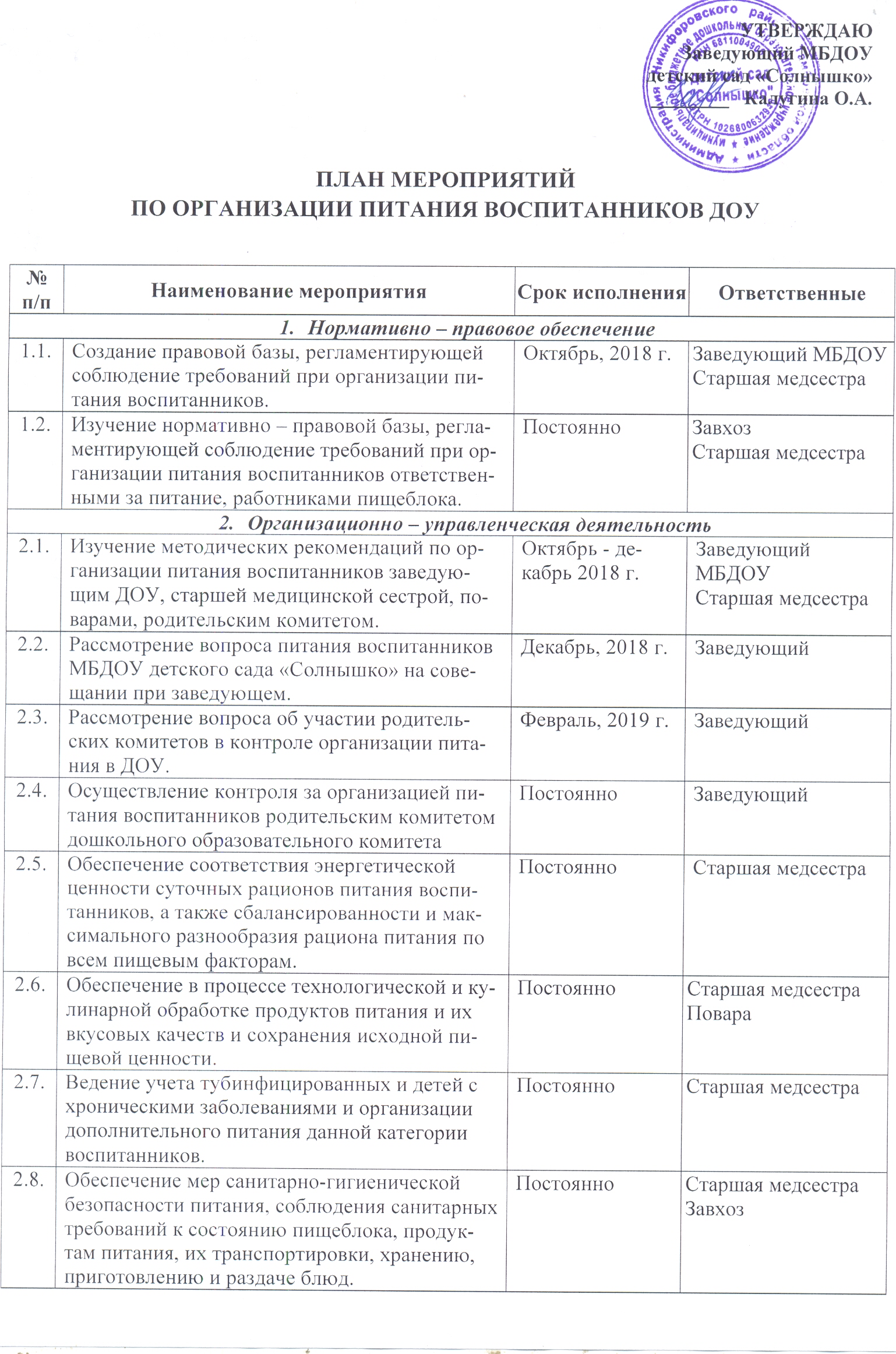 УТВЕРЖДАЮЗаведующий МБДОУдетский сад «Солнышко»________   Калугина О.А.ПЛАН МЕРОПРИЯТИЙ ПО ОРГАНИЗАЦИИ ПИТАНИЯ ВОСПИТАННИКОВ ДОУ№п/пНаименование мероприятияСрок исполненияОтветственныеНормативно – правовое обеспечениеНормативно – правовое обеспечениеНормативно – правовое обеспечениеНормативно – правовое обеспечение1.1.Создание правовой базы, регламентирующей соблюдение требований при организации питания воспитанников.Октябрь, 2020 г.Заведующий МБДОУмедсестра1.2.Изучение нормативно – правовой базы, регламентирующей соблюдение требований при организации питания воспитанников ответственными за питание, работниками пищеблока.Постоянно Завхоз медсестраОрганизационно – управленческая деятельностьОрганизационно – управленческая деятельностьОрганизационно – управленческая деятельностьОрганизационно – управленческая деятельность2.1.Изучение методических рекомендаций по организации питания воспитанников заведующим ДОУ, старшей медицинской сестрой, поварами, родительским комитетом.Октябрь - декабрь 2020 г.Заведующий МБДОУ медсестра2.2.Рассмотрение вопроса питания воспитанников МБДОУ детского сада «Солнышко» на совещании при заведующем.Декабрь, 2020 г.Заведующий2.3.Рассмотрение вопроса об участии родительских комитетов в контроле организации питания в ДОУ.Февраль, 2021 г.Заведующий2.4.Осуществление контроля за организацией питания воспитанников родительским комитетом дошкольного образовательного комитетаПостоянно Заведующий2.5.Обеспечение соответствия энергетической ценности суточных рационов питания воспитанников, а также сбалансированности и максимального разнообразия рациона питания по всем пищевым факторам.Постоянно  медсестра2.6.Обеспечение в процессе технологической и кулинарной обработке продуктов питания и их вкусовых качеств и сохранения исходной пищевой ценности.Постоянно  медсестраПовара 2.7.Ведение учета тубинфицированных и детей с хроническими заболеваниями и организации дополнительного питания данной категории воспитанников.Постоянно  медсестра2.8.Обеспечение мер санитарно-гигиенической безопасности питания, соблюдения санитарных требований к состоянию пищеблока, продуктам питания, их транспортировки, хранению, приготовлению и раздаче блюд.Постоянно  медсестраЗавхоз 2.9.Соблюдение мер направленных на соответствие сырья и продуктов гигиеническим требованиям, качеству и безопасности продуктов питания в соответствии с единым требованием СаНПиН2.3.2.1940-05, СаНПиН 2.3.2.1078-01Постоянно Заведующий МБДОУ медсестра2.10Соблюдение оптимального режима питания воспитанников – трехразовое питание с усиленным полдником, с интервалами между приемами пищи 3,5 – 4 часа.Постоянно  медсестра2.11Разработка цикличного меню на 10 – 14 дней, обеспечивающего воспитанников среднесуточными наборами питания в соответствии с действующими санитарными правилами и нормативами: -воспитанниками дошкольных образовательных учреждений среднесуточными наборами питания для детей в соответствии с СаНПиН 2.4.1.2660 – 10.Постоянно  медсестраПовара 2.12Обеспечение мер, направленных на соблюдение питьевого режима. Централизованное обеспечение питьевой водой, отвечающей гигиеническим требованиям.Постоянно  медсестраПовара 2.13Проведение профилактики витаминной и микроэлементной недостаточности согласно действующим санитарным правилам и нормативам.Постоянно  медсестраПовара Повышение квалификацииПовышение квалификацииПовышение квалификацииПовышение квалификации3.1.Обучение сотрудников пищеблока на курсах повышения квалификации по мере необходимостиЗаведующий МБДОУ3.2.Проведение мероприятий, направленных на подготовку, переподготовку и повышение квалификации специалистов, обеспечивающих совершенствование организации питания в образовательных учреждениях. Формирование культуры здорового питания дошкольников.Постоянно Заведующий МБДОУМониторинг организации дошкольного питанияМониторинг организации дошкольного питанияМониторинг организации дошкольного питанияМониторинг организации дошкольного питания4.1.Мониторинг организации дошкольного питанияЕжемесячно ежеквартально медсестра Заведующий МБДОУ